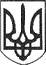 РЕШЕТИЛІВСЬКА МІСЬКА РАДАПОЛТАВСЬКОЇ ОБЛАСТІ(тридцять шоста позачергова сесія сьомого скликання)РІШЕННЯ14 липня 2020 року                                                                             № 1042-36-VІІПро затвердження Положення про порядок проведення конкурсу на заміщення посад керівників комунальних закладів культури Решетилівської міської об’єднаної територіальної громадиВідповідно до статей 26, 60 Закону України „Про місцеве самоврядування в Україні”, законів України „Про культуру”, „Про музеї та музейну справу”, „Про бібліотеки та бібліотечну справу”, з метою запровадження конкурсного відбору керівників закладів культури міської об’єднаної територіальної громади, Решетилівська міська радаВИРІШИЛА:1.. Затвердити Положення про порядок проведення конкурсу на заміщення посад керівників комунальних закладів культури Решетилівської міської об’єднаної територіальної громади, що додається. 2. Контроль за виконанням даного рішення покласти на постійну комісію з питань соціального захисту населення, освіти, культури, фізичного виховання, охорони здоров’я та соціальної політики.Секретар міської ради                                                                  О.А.ДядюноваЗАТВЕРДЖЕНОРішення Решетилівської міської ради сьомого скликання14 липня 2020 року № 1042-36-VII(36 позачергова сесія)ПОЛОЖЕННЯпро порядок проведення конкурсу на заміщення посад керівників комунальних закладів культури Решетилівської міської обʼєднанної територіальної громадиІ. ЗАГАЛЬНІ ПОЛОЖЕННЯ 1. Положення про порядок проведення конкурсу на зайняття посади керівників комунальних закладів культури Решетилівської міської обʼєднанної територіальної громади  (далі – Положення) розроблено відповідно до законів України „Про культуру”, „Про бібліотеки та бібліотечну справу”, „Про музеї та музейну справу”, „Про захист персональних даних”. 2. Керівники комунальних закладів культури призначаються на посаду шляхом укладення з ними контракту строком на п’ять років за результатами конкурсу.3. Це Положення визначає процедуру проведення конкурсу на зайняття посади керівників комунальних закладів культури Решетилівської міської обʼєднанної територіальної громади (далі - конкурс). 4. Дія цього Положення застосовується до закладів, що перебувають у комунальній власності Решетилівської міської ради, засновниками яких є Решетилівська міська рада, основна діяльність або функції яких здійснюються у сфері культури ( далі – комунальний заклад культури) . 5. Дія цього Положення не застосовується під час проведення конкурсу на формування кадрового складу художнього та артистичного персоналу комунальних закладів культури. 6. Конкурс проводиться з дотриманням принципів публічності, відкритості, гласності, прозорості, законності та забезпеченням рівного доступу усіх зацікавлених осіб. ІІ. ВИМОГИ ДО КЕРІВНИКА КОМУНАЛЬНОГО ЗАКЛАДУ КУЛЬТУРИ1. Керівником комунального закладу культури може бути особа, яка має вищу освіту, стаж роботи у сфері культури не менше трьох років, володіє державною мовою та здатна за своїми діловими і моральними якостями, освітнім і професійним рівнем виконувати відповідні посадові обов’язки. Вимоги до кандидатів на посаду керівника закладу культури у сільській місцевості можуть бути змінені за рішенням конкурсної комісії.2. Не може бути призначена на посаду керівника комунального закладу культури особа, яка:1) за рішенням суду визнана недієздатною або її дієздатність обмежена;2) має судимість за вчинення злочину, якщо така судимість не погашена або не  знята  в  установленому  законом  порядку,  або на  яку протягом останнього року накладалося адміністративне стягнення за вчинення правопорушення, пов’язаного з корупцією;3) є близькою особою або членом сім’ї керівників органу, що відповідно до статутних документів здійснює управління комунальним закладом культури (далі - орган управління).ІІІ. ПОРЯДОК КОНКУРСНОГО ДОБОРУ КЕРІВНИКА КОМУНАЛЬНОГО ЗАКЛАДУ КУЛЬТУРИ1. Кандидатів на посаду керівника комунального закладу культури визначає конкурсна комісія за результатами відкритого та публічного конкурсного добору на зайняття цієї посади.2. Конкурсний добір керівника комунального закладу культури складається з таких етапів:1) оголошення конкурсу на посаду керівника комунального закладу культури;2) формування складу конкурсної комісії;3) подання документів кандидатами на посаду керівника  комунального закладу культури;4) добір кандидатів на посаду керівника комунального закладу культури;5) призначення органом управління керівника комунального закладу культури.3. Організацію та проведення конкурсного добору, а також роботу конкурсної комісії забезпечує виконавчий комітет Решетилівської міської ради.4. Виконавчий комітет Решетилівської міської ради оголошує конкурс на посаду керівника комунального закладу культури не пізніш як за два місяці до завершення строку повноважень керівника комунального закладу культури відповідно до контракту або впродовж семи днів з дня дострокового припинення його повноважень.5. Оголошення про конкурс розміщується на офіційному веб-сайті Решетилівської міської ради та може поширюватися в будь-який інший спосіб.6. Оголошення про конкурс на посаду керівника комунального закладу культури має містити інформацію про дату початку приймання документів, дату початку формування конкурсної комісії, умови, строки проведення конкурсу та вимоги до кандидатів.IV. СКЛАД, ПОРЯДОК ФОРМУВАННЯ ТА ПОВНОВАЖЕННЯ КОНКУРСНОЇ КОМІСІЇ1. Конкурсна комісія складається з дев’яти членів.2. Персональний склад конкурсної комісії та зміни до нього (за потреби) затверджується розпорядженням міського голови.3. Персональний склад конкурсної комісії формується не пізніше 30 днів після оголошення конкурсу на посаду керівника комунального закладу культури.4. У разі проведення конкурсного добору на посаду керівника  комунального закладу культури, по три кандидатури до складу конкурсної комісії подають члени трудового колективу, громадські організації у сфері культури відповідного функціонального спрямування та виконавчий комітет Решетилівської міської ради.5. Кандидатури до складу конкурсної комісії від трудового колективу обираються на загальних зборах трудового колективу.6. Громадські організації у сфері культури відповідного функціонального спрямування подають по три кандидатури виконавчому комітету Решетилівської міської ради, який шляхом жеребкування визначає трьох кандидатів до складу конкурсної комісії. Орган управління забезпечує онлайн-трансляцію жеребкування на своєму офіційному веб-сайті.7. Члени конкурсної комісії мають бути неупередженими та незалежними. Не допускається втручання в діяльність конкурсної комісії будь-яких органів влади, а також учасників конкурсу.8. Членами конкурсної комісії можуть бути:1) незалежні фахівці у сфері культури, публічного або бізнес-адміністрування;2) члени професійних, творчих спілок, об’єднань, асоціацій, організацій у сфері культури, зареєстрованих відповідно до закону;3) члени міжнародних об’єднань, асоціацій, організацій у сферах культури.9. Членом конкурсної комісії не може бути особа, яка:1) за рішенням суду визнана недієздатною або її дієздатність обмежена;2) має судимість за вчинення злочину, якщо така судимість не погашена або не знята в установленому законом порядку, або на яку протягом останнього року накладалося адміністративне стягнення за вчинення правопорушення, пов’язаного з корупцією;3) є близькою особою або членом сім’ї учасника конкурсу чи органу управління;4) є членом трудового колективу закладу культури, на посаду керівника якого проводиться конкурс.10. Конкурсна комісія вважається повноважною у разі затвердження в її складі не менше шести осіб.11. Виконавчий комітет Решетилівської міської ради призначає секретаря конкурсної комісії, який бере участь у засіданнях комісії без права голосу. Секретар веде і зберігає протоколи засідань конкурсної комісії, які підписують усі члени конкурсної комісії.12. Голова конкурсної комісії обирається членами конкурсної комісії з їх числа та проводить засідання конкурсної комісії.V. ПОДАННЯ ДОКУМЕНТІВ ДЛЯ УЧАСТІ В КОНКУРСІ1. Усі зацікавлені особи можуть взяти участь у конкурсі на посаду керівника комунального закладу культури.2. Особа, яка бере участь у конкурсі, упродовж 30 днів з дня оголошення конкурсу подає такі документи:1) заява про участь у конкурсі з наданням згоди на обробку персональних даних відповідно до Закону України „Про захист персональних даних”;2) автобіографія, що містить прізвище, ім’я та по батькові, число, місяць, рік і місце народження, інформацію про громадянство, відомості про освіту, трудову діяльність, посаду (заняття), місце роботи, громадську роботу (у тому числі на виборних посадах), контактний номер телефону та адресу електронної пошти чи іншого засобу зв’язку, відомості про наявність чи відсутність судимості;3) копія документа, що посвідчує особу, копії документів про вищу освіту;4) два рекомендаційні листи довільної форми;5) мотиваційний лист довільної форми.Зазначені документи надсилаються на поштову та електронну адреси виконавчого комітету Решетилівської міської ради (38400, м. Решетилівка, вул.Покровська,14, e-mail:reset_rada@ukr.net).3. Перелік зазначених документів є вичерпним. Особа може надати інші документи, які, на її думку, підтверджують її професійні чи моральні якості.4. Особа, яка подає документи, відповідає за достовірність поданої інформації.5. Усі зацікавлені особи протягом семи днів з дня оприлюднення відомостей про кандидатів можуть подавати пропозиції та зауваження щодо кандидатур на електронну пошту виконавчого комітету Решетилівської міської ради (reset_rada@ukr.net), які передаються конкурсній комісії.6. Під час проведення конкурсу обробка персональних даних учасників здійснюється відповідно до Закону України „Про захист персональних даних”.VI. ДОБІР КАНДИДАТІВ НА ПОСАДУ КЕРІВНИКА КОМУНАЛЬНОГО ЗАКЛАДУ КУЛЬТУРИ ТА ПРИЗНАЧЕННЯ КЕРІВНИКА1. Конкурсний добір проводиться публічно.2. Виконавчий комітет Решетилівської міської ради забезпечує відео- та аудіофіксацію всіх засідань конкурсної комісії та розміщує матеріали засідань конкурсної комісії на своєму офіційному веб-сайті. Представники засобів масової інформації та громадськості мають право бути присутніми на засіданнях конкурсної комісії під час проведення співбесіди з кандидатами, під час якої публічно презентуються запропоновані проекти програм розвитку закладу культури на один і п’ять років.3. Виконавчий комітет Решетилівської міської ради  не пізніш як за 10 днів до дня проведення першого засідання конкурсної комісії повідомляє кандидатів про час та місце проведення засідання конкурсної комісії.4. За клопотанням члена конкурсної комісії виконавчий комітет Решетилівської міської ради  забезпечує його участь у засіданнях конкурсної комісії в режимі відеоконференції. Відповідне клопотання подається не пізніш як за три дні до початку засідання конкурсної комісії.5. Конкурсна комісія проводить перше засідання через 10 днів після закінчення строку приймання документів.6. На першому засіданні конкурсна комісія розглядає документи, подані кандидатами на посаду керівника комунального закладу культури, на відповідність кваліфікаційним вимогам. Результати розгляду невідкладно повідомляються кандидатам електронною поштою чи іншим засобом зв’язку, зазначеним в автобіографії.7. Особа не допускається до участі в доборі кандидатів на посаду керівника державного чи комунального закладу культури у разі невідповідності вимогам, визначеними в цьому Положенні, за рішенням конкурсної комісії.8. Виконавчий комітет Решетилівської міської ради зобов’язаний оприлюднити на своєму офіційному веб-сайті умови праці, відомості про матеріально-технічну базу закладу культури, фінансову звітність за попередній бюджетний період закладу культури, на посаду керівника якого проводиться конкурс.9. На другому засіданні конкурсна комісія проводить співбесіду з кандидатами, під час якої заслуховує публічні презентації проектів програм розвитку закладу культури на один і п’ять років.10. Допоміжними критеріями під час голосування на користь кандидатів є:післядипломна освіта у галузі управління;ступінь MBA (Master of Business Administration), MPA (Master of Public Administration), MLA (Master of Liberal Arts), магістра бізнес-адміністрування чи магістра державного управління;науковий ступінь доктора філософії (кандидата наук) чи доктора наук;досвід роботи на керівних посадах в українських/міжнародних компаніях, установах, програмах, проектах у сфері культури;володіння офіційними мовами Європейського Союзу;досвід розроблення і реалізації інвестиційних та інноваційних проектів;схвальні відгуки в українських та іноземних галузевих засобах масової інформації;бездоганна ділова репутація.11. Конкурсна комісія приймає рішення про визначення переможця конкурсу шляхом голосування та оприлюднює його на офіційному веб-сайті Решетилівської міської ради та в інший спосіб. Спосіб голосування визначається рішенням конкурсної комісії.12. Рішення конкурсної комісії вважається прийнятим, якщо за нього на засіданні конкурсної комісії проголосувала більшість від затвердженого складу конкурсної комісії.13. У разі виявлення фактів, що свідчать про конфлікт інтересів члена конкурсної комісії, такий член конкурсної комісії не бере участі в голосуванні.14. У разі відхилення конкурсною комісією всіх кандидатів конкурсна комісія проводить повторний конкурс.15. Переможець конкурсу призначається керівником комунального закладу культури не пізніше двох місяців з дня оголошення конкурсу. Підставою для видання розпорядження про призначення керівника комунального закладу культури є підписання контракту. Істотні умови контракту публікуються на офіційному веб-сайті Решетилівської міської ради не пізніше наступного дня після його підписання.16. Контракт з керівником комунального закладу культури визначає основні вимоги до діяльності закладу культури, виконання яких є обов’язковим для керівника, та інші умови.17. Обов’язковими умовами контракту з керівником комунального закладу культури є:1) програми розвитку закладу культури на один і п’ять років, що розглядалися на засіданні конкурсної комісії;2) умови оплати праці керівника;3) критерії оцінки праці керівника;4) особливості порядку здійснення контролю за діяльністю закладу культури;5) заходи відповідальності за невиконання або неналежне виконання умов контракту;6) особливі підстави для дострокового розірвання контракту та відповідні наслідки для його сторін.Начальник відділу культури,молоді, спорту та туризму 	М.С. Тітік